Kratice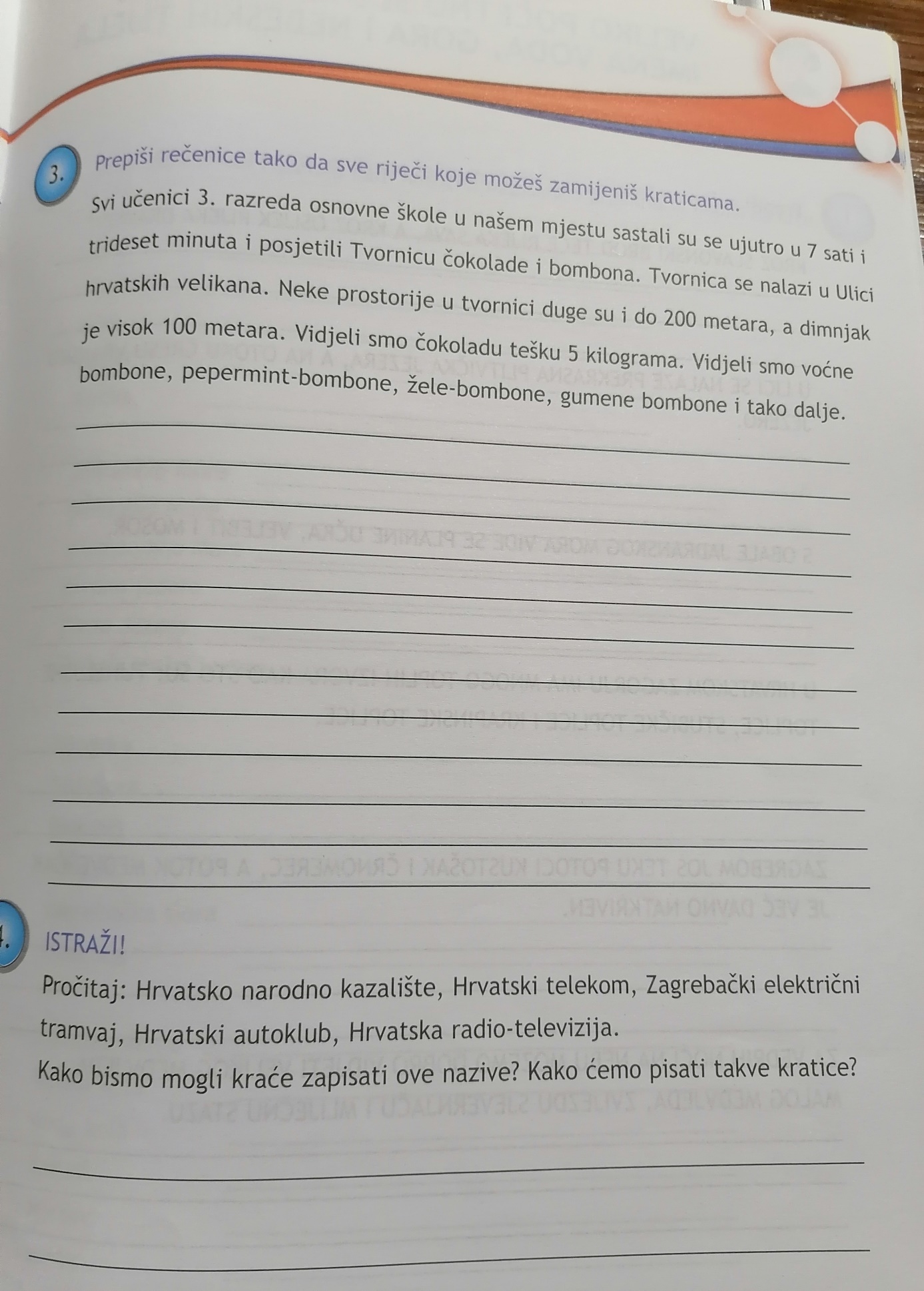 